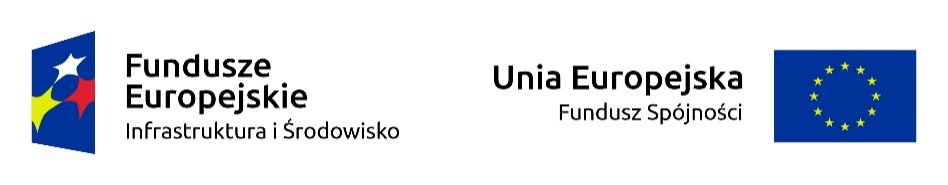 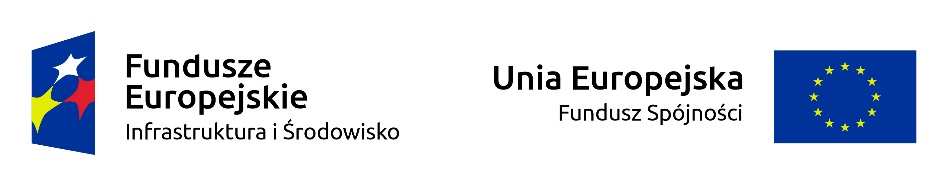 Dostawa samochodu ciężarowego 3 - osiowego z napędem 6x6, skrzynia z wywrotem trójstronnym.…………………………………                                                     Miejscowość / Data                                                    …………………………………………………………….                                                                     Podpis osoby upoważnionej do reprezentowania WykonawcyZałącznik nr 1A do SIWZ FORMULARZ SPECYFIKACJI TECHNICZNEJ Pojazd fabrycznie nowy, nie zarejestrowany,  2019 lub 2020 rok produkcji, fabryczna kompletacja i wyposażenie samochodu przeznaczone dla krajów europejskich i ruchu prawostronnego. Pojazd musi spełniać obowiązujące w Polsce wymagania wynikające z ustawy z dnia 20 czerwca 1997r – Prawo o ruchu drogowym oraz rozporządzeń wykonawczych do tej ustawy.Wykonawca przekaże zamawiającemu komplet dokumentów wymaganych do rejestracji pojazdu na terenie Polski. Pojazd musi posiadać homologację z uwzględnieniem aktualnie obowiązujących poziomów emisji spalin i hałasu. Oferowany samochód musi pochodzić z oficjalnego kanału dystrybucji na terenie Polski i posiadać minimum 12 miesięczną gwarancję producenta na cały pojazd łącznie z zabudową  -  realizowaną na terenie Unii Europejskiej. Pojazd fabrycznie nowy, nie zarejestrowany,  2019 lub 2020 rok produkcji, fabryczna kompletacja i wyposażenie samochodu przeznaczone dla krajów europejskich i ruchu prawostronnego. Pojazd musi spełniać obowiązujące w Polsce wymagania wynikające z ustawy z dnia 20 czerwca 1997r – Prawo o ruchu drogowym oraz rozporządzeń wykonawczych do tej ustawy.Wykonawca przekaże zamawiającemu komplet dokumentów wymaganych do rejestracji pojazdu na terenie Polski. Pojazd musi posiadać homologację z uwzględnieniem aktualnie obowiązujących poziomów emisji spalin i hałasu. Oferowany samochód musi pochodzić z oficjalnego kanału dystrybucji na terenie Polski i posiadać minimum 12 miesięczną gwarancję producenta na cały pojazd łącznie z zabudową  -  realizowaną na terenie Unii Europejskiej. Pojazd fabrycznie nowy, nie zarejestrowany,  2019 lub 2020 rok produkcji, fabryczna kompletacja i wyposażenie samochodu przeznaczone dla krajów europejskich i ruchu prawostronnego. Pojazd musi spełniać obowiązujące w Polsce wymagania wynikające z ustawy z dnia 20 czerwca 1997r – Prawo o ruchu drogowym oraz rozporządzeń wykonawczych do tej ustawy.Wykonawca przekaże zamawiającemu komplet dokumentów wymaganych do rejestracji pojazdu na terenie Polski. Pojazd musi posiadać homologację z uwzględnieniem aktualnie obowiązujących poziomów emisji spalin i hałasu. Oferowany samochód musi pochodzić z oficjalnego kanału dystrybucji na terenie Polski i posiadać minimum 12 miesięczną gwarancję producenta na cały pojazd łącznie z zabudową  -  realizowaną na terenie Unii Europejskiej. Wymagania szczegółowe związane z przedmiotem zamówieniaWymagania szczegółowe związane z przedmiotem zamówieniaOpis, parametry i wyposażenie oferowanego przez Wykonawcę samochodu**w każdym wierszu należy podać odpowiednio opis rozwiązania technicznego, wyposażenia, konkretne parametry lub wymiary -  występujące w oferowanym pojeździeSilnikSilnikSilnikTyp silnika: czterosuwowy Typ silnika: czterosuwowy ……………………………………………………………………..Rodzaj: zapłon samoczynny z turbosprężarką i intercooleremRodzaj: zapłon samoczynny z turbosprężarką i intercoolerem…………………………………………………………………………………………………………………………………………Umiejscowienie: z przodu pojazduUmiejscowienie: z przodu pojazdu……………………………………………………………………Przeniesienie napędu: napęd 6x6.Przeniesienie napędu: napęd 6x6.……………………………………………………………………Rodzaj chłodzenia: chłodzony cieczą Rodzaj chłodzenia: chłodzony cieczą ……………………………………………………………………System wtrysku paliwa: zasilanie typu Common RailSystem wtrysku paliwa: zasilanie typu Common Rail……………………………………………………………………Regulowany hamulec silnikowy.Regulowany hamulec silnikowy.……………………………………………………………………Wstępny filtr paliwa (wodooddzielacz/odolejacz).Wstępny filtr paliwa (wodooddzielacz/odolejacz).…………………………………………………………………………………………………………………………………………Zasysanie powietrza do układu dolotowego u góry z suchym filtrem powietrza.Zasysanie powietrza do układu dolotowego u góry z suchym filtrem powietrza.…………………………………………………………………….Chłodnica wody i chłodnica powietrza doładowującego przystosowana do pracy w temperaturze otoczenia do min. 35stopni C.Chłodnica wody i chłodnica powietrza doładowującego przystosowana do pracy w temperaturze otoczenia do min. 35stopni C.………………………………………………………………………………………………………………………………………………………………………………………………………………Pojemność skokowa: min. 6,0 dm3maks. 13,0 dm3Pojemność skokowa: min. 6,0 dm3maks. 13,0 dm3……………………………………………………………………Maksymalna moc:   min. 420 KM.Maksymalna moc:   min. 420 KM.……………………………………………………………………Maksymalny moment obrotowy: min. 2100 Nm.Maksymalny moment obrotowy: min. 2100 Nm.……………………………………………………………………Silnik spełniający dopuszczalną normę emisji spalin min. Euro 6, aktualną na czas dostarczenia kompletnego pojazdu.Silnik spełniający dopuszczalną normę emisji spalin min. Euro 6, aktualną na czas dostarczenia kompletnego pojazdu.……………………………………………………………………Konstrukcja, masy i wymiaryKonstrukcja, masy i wymiaryKonstrukcja, masy i wymiaryLiczba miejsc wraz z kierowcą: 3 osoby. Liczba miejsc wraz z kierowcą: 3 osoby. …………………………………………………………………………………………………………………………………………Kabina krótka dzienna, szerokość min. 2200mm i długość min. 1800mm. Tylna ściana kabiny z oknem lub oknami. Wycieraczki szyby przedniej. Lusterka podgrzewane i elektrycznie sterowane. Lusterko krawężnikowe prawe. Lusterko przednie „dojazdowe” po stronie pasażera. Kabina krótka dzienna, szerokość min. 2200mm i długość min. 1800mm. Tylna ściana kabiny z oknem lub oknami. Wycieraczki szyby przedniej. Lusterka podgrzewane i elektrycznie sterowane. Lusterko krawężnikowe prawe. Lusterko przednie „dojazdowe” po stronie pasażera. …………………………………………………………………………………………………………………………………………Prześwit z przodu pojazdu min. 340mmPrześwit z tyłu pojazdu min. 300mmPrześwit pomiędzy osiami min. 360mmPrześwit z przodu pojazdu min. 340mmPrześwit z tyłu pojazdu min. 300mmPrześwit pomiędzy osiami min. 360mm…………………………………………………………………………………………………………………………………………Dopuszczalna masa całkowita, maks. 26 000kgŁadowność min. 10 000kgDopuszczalna masa całkowita, maks. 26 000kgŁadowność min. 10 000kg……………………………………………………………………Maksymalna masa całkowita przyczepy min. 18 000kgMaksymalna masa całkowita przyczepy min. 18 000kgRozstaw osi (1 – 2) min. 3550mm max. 3950mm.Rozstaw osi (2 – 3) min. 1350mm max. 1450mm.Zwis przedni maks. 1500mmRozstaw osi (1 – 2) min. 3550mm max. 3950mm.Rozstaw osi (2 – 3) min. 1350mm max. 1450mm.Zwis przedni maks. 1500mm………………………………………………………………………………………………………………………………………………………………………………………………………………Układ napędowy:Układ napędowy:Układ napędowy:Skrzynia biegów manualna,  liczba przełożeń min. 16 biegów + 2 biegi wsteczne. Układ napędowy (skrzynie, mosty i wały napędowe) wzmocnione do zwiększonego profilu obciążenia, przystosowane do pracy w ciężkich warunkach terenowych. Sygnalizacja dźwiękowa włączonego biegu wstecznego na końcu ramy.Skrzynia biegów manualna,  liczba przełożeń min. 16 biegów + 2 biegi wsteczne. Układ napędowy (skrzynie, mosty i wały napędowe) wzmocnione do zwiększonego profilu obciążenia, przystosowane do pracy w ciężkich warunkach terenowych. Sygnalizacja dźwiękowa włączonego biegu wstecznego na końcu ramy.…………………………………………………………………………………………………………………………………………Skrzynia rozdzielcza + reduktor. Przystawka odbioru mocy z napędem od skrzyni biegów z przeznaczeniem do hydrauliki wywrotu.Skrzynia rozdzielcza + reduktor. Przystawka odbioru mocy z napędem od skrzyni biegów z przeznaczeniem do hydrauliki wywrotu.…………………………………………………………………………………………………………………………………………Dodatkowa przystawka odbioru mocy z napędem od silnika, przystosowana do pracy ciągłej (z przeznaczeniem do wyciągarki) lub wykorzystanie do tego celu przystawki od skrzyni biegów przystosowanej dodatkowo do zasilania wyciągarki hydraulicznej. Wyciągarka z zasilaniem hydraulicznym o uciągu min. 20 000kg. W komplecie lina stalowa o długości min. 45m, hak i dociskacz liny. Dodatkowa przystawka odbioru mocy z napędem od silnika, przystosowana do pracy ciągłej (z przeznaczeniem do wyciągarki) lub wykorzystanie do tego celu przystawki od skrzyni biegów przystosowanej dodatkowo do zasilania wyciągarki hydraulicznej. Wyciągarka z zasilaniem hydraulicznym o uciągu min. 20 000kg. W komplecie lina stalowa o długości min. 45m, hak i dociskacz liny. ………………………………………………………………………………………………………………………………………………………………………………………………………………Sprzęgło przystosowane do pracy w ciężkich warunkach terenowych, jednotarczowe lub dwutarczowe.Sprzęgło przystosowane do pracy w ciężkich warunkach terenowych, jednotarczowe lub dwutarczowe.…………………………………………………………………………………………………………………………………………Oś przednia napędzana (stały lub przyłączany napęd kół przednich). Blokada mechanizmu różnicowego osi przedniej. Przednie zawieszenie na resorach parabolicznych, stabilizator osi przedniej.Oś przednia napędzana (stały lub przyłączany napęd kół przednich). Blokada mechanizmu różnicowego osi przedniej. Przednie zawieszenie na resorach parabolicznych, stabilizator osi przedniej.…………………………………………………………………………………………………………………………………………Oś tylna podwójna, zawieszenie na resorach parabolicznych, stabilizator osi tylnej. Zwolnice w piastach kół. Blokada mechanizmu różnicowego tylnej osi. Oś tylna podwójna, zawieszenie na resorach parabolicznych, stabilizator osi tylnej. Zwolnice w piastach kół. Blokada mechanizmu różnicowego tylnej osi. …………………………………………………………………………………………………………………………………………Układ ABS.Układ ABS.……………………………………………………………………Wyposażenie wymagane (kolorystyka, wnętrze, bezpieczeństwo, komfort):Wyposażenie wymagane (kolorystyka, wnętrze, bezpieczeństwo, komfort):Wyposażenie wymagane (kolorystyka, wnętrze, bezpieczeństwo, komfort):Kabina polakierowana w kolorze białym, pomarańczowym lub niebieskim. Podwozie w kolorze czarnym, szarym lub grafitowym.Kabina polakierowana w kolorze białym, pomarańczowym lub niebieskim. Podwozie w kolorze czarnym, szarym lub grafitowym.………………………………………………………………………………………………………………………………………………………………………………………………………………Układ kierowniczy lewostronny. Wspomaganie układu kierowniczego. Regulacja kolumny kierownicy w dwóch płaszczyznach. Blokada koła kierownicy z immobiliserem.Układ kierowniczy lewostronny. Wspomaganie układu kierowniczego. Regulacja kolumny kierownicy w dwóch płaszczyznach. Blokada koła kierownicy z immobiliserem.…………………………………………………………………………………………………………………………………………Siedzenie kierowcy amortyzowane z zawieszeniem pneumatycznym. Podłokietnik siedzenia kierowcy. Siedzenie kierowcy amortyzowane z zawieszeniem pneumatycznym. Podłokietnik siedzenia kierowcy. …………………………………………………………………………………………………………………………………………Radioodtwarzacz z odtwarzaczem,  instalacja radiowa, głośniki, antena. Przygotowanie do montażu radia CB + CB radio.Radioodtwarzacz z odtwarzaczem,  instalacja radiowa, głośniki, antena. Przygotowanie do montażu radia CB + CB radio.…………………………………………………………………………………………………………………………………………Klimatyzacja automatyczna lub manualna.Klimatyzacja automatyczna lub manualna.……………………………………………………………………Komputer pokładowy (wyświetlacz wielofunkcyjny).Komputer pokładowy (wyświetlacz wielofunkcyjny).……………………………………………………………………Elektryczne sterowanie szyb drzwi kierowcy i pasażera. Roleta przeciwsłoneczna szyby przedniej.Elektryczne sterowanie szyb drzwi kierowcy i pasażera. Roleta przeciwsłoneczna szyby przedniej.……………………………………………………………………Centralny zamek z pilotemCentralny zamek z pilotem……………………………………………………………………Tachograf cyfrowy.Tachograf cyfrowy.……………………………………………………………………Reflektory przednie halogenowe. Światła do jazdy dziennej.Światła boczne obrysowe. Światła pozycyjne obrysowe. Co najmniej 2 reflektory robocze na dachu z tyłu kabiny. Dodatkowe 2 reflektory robocze z przodu kabiny. 2 halogenowe lampy obrotowe na dachu kabiny w kolorze żółtym.Reflektory przednie halogenowe. Światła do jazdy dziennej.Światła boczne obrysowe. Światła pozycyjne obrysowe. Co najmniej 2 reflektory robocze na dachu z tyłu kabiny. Dodatkowe 2 reflektory robocze z przodu kabiny. 2 halogenowe lampy obrotowe na dachu kabiny w kolorze żółtym.……………………………………………………………………………………………………………………………………………………………………………………………………………………………………………………………………………………Trójkąt ostrzegawczy. Apteczka. Przewód do pompowania z manometrem. 2 kliny pod koła. Gaśnica. Podnośnik 25T.Trójkąt ostrzegawczy. Apteczka. Przewód do pompowania z manometrem. 2 kliny pod koła. Gaśnica. Podnośnik 25T.…………………………………………………………………………………………………………………………………………Pojemność zbiornika paliwa: minimum 220 litrów.Pojemność zbiornika paliwa: minimum 220 litrów.……………………………………………………………………Samochód musi posiadać pojedyncze koła na wszystkich osiach oraz ogumienie terenowe o rozmiarze 14,00R20 lub 395/85/R20, przeznaczone na osie napędzane – jednakowe na wszystkich kołach (rozwiązanie fabryczne). Samochód musi posiadać pojedyncze koła na wszystkich osiach oraz ogumienie terenowe o rozmiarze 14,00R20 lub 395/85/R20, przeznaczone na osie napędzane – jednakowe na wszystkich kołach (rozwiązanie fabryczne). ……………………………………………………………………………………………………………………………………………………………………………………………………………………………………………………………………………………Podgrzewany osuszacz powietrza.Podgrzewany osuszacz powietrza.……………………………………………………………………Wykładzina z tworzywa na podłogę kabiny. Dywaniki gumowe. Wykładzina z tworzywa na podłogę kabiny. Dywaniki gumowe. …………………………………………………………………………………………………………………………………………Zaczep holowniczy przyczepy na sworzeń 40. Gniazdo wtykowe i gniazdo ABS przyczepy na końcu ramy.Zaczep holowniczy przyczepy na sworzeń 40. Gniazdo wtykowe i gniazdo ABS przyczepy na końcu ramy.…………………………………………………………………………………………………………………………………………Tempomat.Tempomat.……………………………………………………………………Osłona miski olejowej. Siatka ochronna przed chłodnicą. Zderzak przedni stalowy lub z narożnikami stalowymi. 2 szekle z przodu lub sprzęg gardzielowy w zderzaku (nie wymagane jeśli wyciągarka hydrauliczna nie będzie zamontowana z czoła pojazdu). Siatka ochronna na lampach przednich. Osłona miski olejowej. Siatka ochronna przed chłodnicą. Zderzak przedni stalowy lub z narożnikami stalowymi. 2 szekle z przodu lub sprzęg gardzielowy w zderzaku (nie wymagane jeśli wyciągarka hydrauliczna nie będzie zamontowana z czoła pojazdu). Siatka ochronna na lampach przednich. …………………………………………………………………………………………………………………………………………ZabudowaZabudowaZabudowaWywrotka trójstronna dla transportu lekkiego przeznaczona głownie dla materiałów sypkich (piach plażowy) oraz ziemia, glina, drewno opałowe, drobny kamień i pokruszony gruz.………………………………………………………………………………………………………………………………………………………………………………………………………………………………………………………………………………………………System hydrauliczny z pompą, zbiornikiem oleju i siłownikiem hydraulicznym podpodłogowym. Sterowanie wywrotem z kabiny pneumatyczne, zabezpieczone krańcówką. Kontrolka podniesienia wywrotu w postaci diody na desce rozdzielczej (lub innego rodzaju sygnalizacja podniesienia wywrotu w kabinie). ………………………………………………………………………………………………………………………………………………………………………………………………………………………………………………………………………………………………Długość gabarytowa min. 5400mmSzerokość gabarytowa min. 2500mmWysokość burty przedniej 1000mmWysokość burt bocznych 600mm ………………………………………………………………………………………………………………………………………………………………………………………………………………………………………………………………………………………………………………………………………………………………………………………………………………………………………………Podłoga z blachy typu Hardox 450 (lub z blachy o tych samych lub wyższych parametrach innego producenta), grubość 6mmBurty z blachy typu Strenx 700 (lub z blachy o tych samych lub wyższych parametrach innego producenta), grubość minimum 3mm………………………………………………………………………………………………………………………………………………………………………………………………………………………………………………………………………………………………Burty boczne nie dzielone z górnymi i dolnymi zawiasami.Słupki tylne przykręcane. Wspomaganie sprężynowe do otwierania burt bocznych.Burta tylna z górnym i dolnymi zawiasami, rygle otwierane automatycznie,  burta demontowana, bez poprzeczki górnej…………………………………………………………………………………………………………………………………………………………………………………………………………………………………………………………………………………………………………………………………………………………………………………………………………………………………………………………………………………………………………………………………………………………………………………………Plandeka zwijana na burtę przednią na profilu burty nie wchodzącym w światło skrzyni. Drabinka wysuwana z tyłu z podestem.………………………………………………………………………………………………………………………………………………………………………………………………………………………………………………………………………………………………Bariery boczne aluminiowe. Wszystkie zawiasy kulowe. Chlapacze i błotnik fabryczne. Osłony świateł tylnych z daszkiem i uchylną kratką. Oklejenie konturowe zabudowy. Żółte światła obrysowe. Tablice wyróżniające.………………………………………………………………………………………………………………………………………………………………………………………………………………………………………………………………………………………………Wywrotka fabrycznie nowa, śrutowana, gruntowana i pomalowana na kolor kabiny pojazdu.……………………………………………………………………………………………………………………………………………..……………………………………………………………………………………………………………………………………………..Wyposażenie dodatkowe (oprócz wymaganego) oferowane przez Wykonawcę:Wyposażenie dodatkowe (oprócz wymaganego) oferowane przez Wykonawcę:Wyposażenie dodatkowe (oprócz wymaganego) oferowane przez Wykonawcę:………………………………………………………………………………………………………………………………………………………………………………………………………………………………………………………………………………………………………………………………………………………………………………………………………………………………………………………………………………………………………………………………………………………………………………………………………………………………………………………………………………………………………………………………………………………………………………………………………………………………………………………………………………………………………………………………………………Dane samochodu (marka, typ, wersja wyposażenia):Dane samochodu (marka, typ, wersja wyposażenia):Dane samochodu (marka, typ, wersja wyposażenia):………………………………………………………………………………………………………………………………………………………………………………………………………………………………………………………………………………………………………………………………………………………………………………………………………………………………………………………………………………………………………………………………………………………………………………………………………………………………Termin realizacji zamówienia:Termin realizacji zamówienia:Termin realizacji zamówienia:Do  31 marca 2020 roku.Do  31 marca 2020 roku.Do  31 marca 2020 roku.